П О С Т А Н О В Л Е Н И Е                                                             от   25.03.2024г. №  123 -пс. КалининоО предоставлении  разрешенияна отклонение от предельных параметров разрешенного строительства В соответствии со ст. 40 Градостроительного кодекса Российской Федерации, на основании заключения об итогах проведения публичных слушаний от 21.03.2024г. по вопросу «Предоставление разрешения на отклонение от предельных параметров разрешенного строительства, реконструкции объектов капитального строительства», администрация Калининского сельсовета ПОСТАНОВЛЯЕТ:Предоставить разрешение на отклонение от предельных параметров разрешенного строительства, реконструкции объектов капитального строительства для земельного  участка , расположенного по адресу: - Российская Федерация, Республика Хакасия, Усть-Абаканский муниципальный район, сельское поселение Калининский сельсовет, деревня Чапаево, улица Совхозная,10,  площадью  650 кв.м, кадастровый номер 19:10:050201:4427, вид разрешенного использования- для индивидуального жилищного строительства, расстояние от фронтальной границы земельного участка со стороны улицы Совхозная  до жилого дома - 1,8 м. 2. Опубликовать заключение об итогах проведения публичных слушаний в газете  «Усть-Абаканские известия» и разместить на официальном сайте в сети «Интернет».Глава Калининского  сельсовета                                                                   И.А.Сажин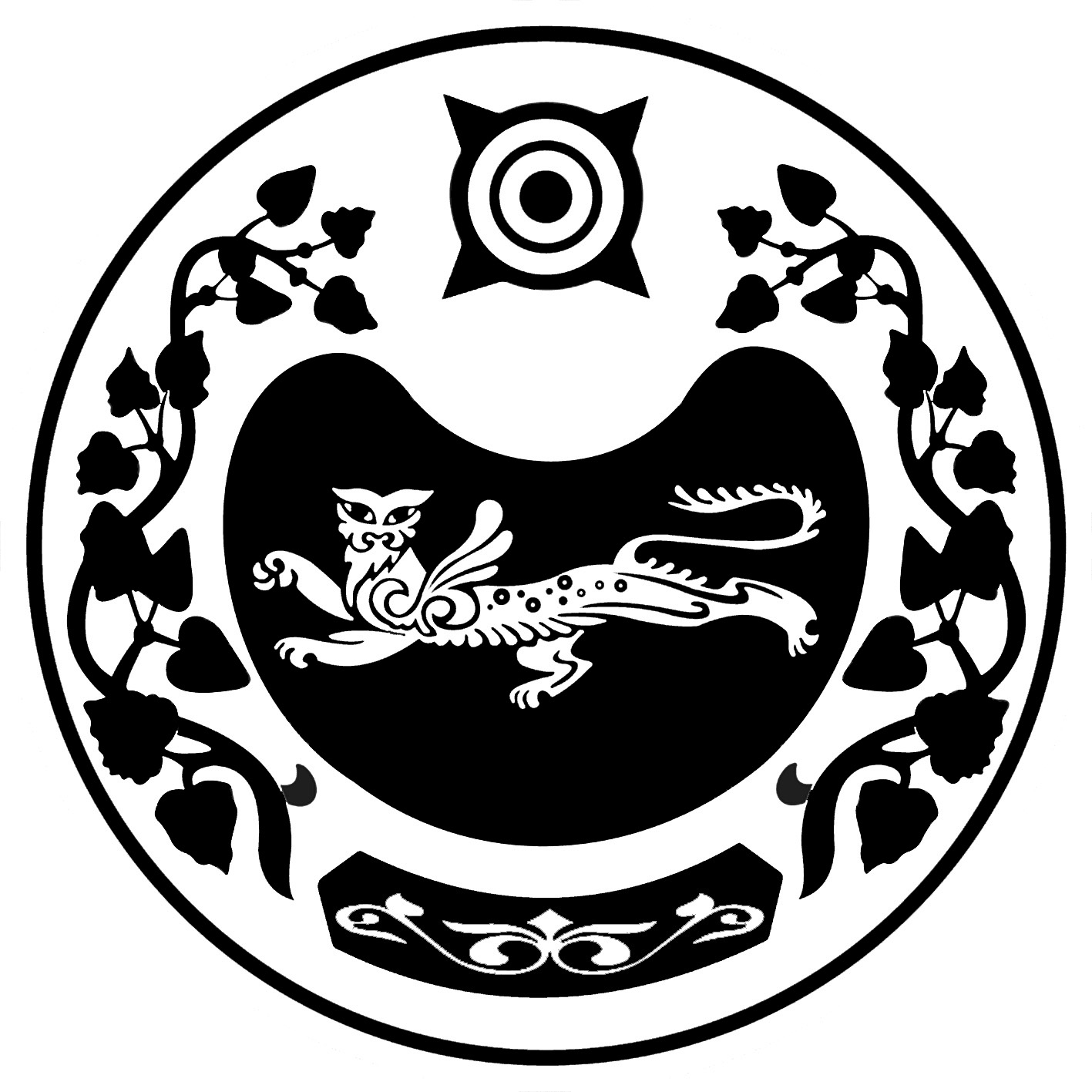 РОССИЯ ФЕДЕРАЦИЯЗЫХАКАС РЕСПУБЛИКААFБАН ПИЛТIРI  АЙМААТАЗОБА ПИЛТIРI ААЛ  ЧÖБIНIҢУСТАF ПАСТААРОССИЙСКАЯ ФЕДЕРАЦИЯРЕСПУБЛИКА ХАКАСИЯУСТЬ-АБАКАНСКИЙ РАЙОН	       АДМИНИСТРАЦИЯКАЛИНИНСКОГО СЕЛЬСОВЕТА